Про затвердження Порядку взаємодії закладів освіти, територіальних органів та підрозділів Державної служби України з надзвичайних ситуацій, Національної поліції України з питань функціонування класів безпекиВідповідно до статей 17-1, 41 Кодексу цивільного захисту України, частини другої статті 54 Закону України «Про повну загальну середню освіту», пункту 1 частини першої статті 23 Закону України «Про Національну поліцію», пункту 8 Положення про Міністерство освіти і науки України, затвердженого постановою Кабінету Міністрів України від 16 жовтня 2014 року № 630, пункту 9 Положення про Міністерство внутрішніх справ України, затвердженого постановою Кабінету Міністрів України від 28 жовтня 2015 року № 878, на виконання Концепції безпеки закладів освіти, схваленої розпорядженням Кабінету Міністрів України від 07 квітня 2023 року № 301, з метою створення умов для формування у дітей культури безпеки життєдіяльності, популяризації знань у сфері цивільного захисту, у тому числі щодо дій у надзвичайних ситуаціях та правил пожежної безпеки, а також профілактичної діяльності серед здобувачів освіти, спрямованої на запобігання вчиненню правопорушень НАКАЗУЄМО:1. Затвердити Порядок взаємодії закладів освіти, територіальних органів та підрозділів Державної служби України з надзвичайних ситуацій, Національної поліції України з питань функціонування класів безпеки, що додається.2. Директорату шкільної освіти (Хворостяний І.) забезпечити подання нього наказу на державну реєстрацію до Міністерства юстиції України в установленому порядку.3. Цей наказ набирає чинності з дня його офіційного опублікування.4. Контроль за виконанням цього наказу покласти на заступника Міністра освіти і науки України Смірнову Є., заступника Міністра внутрішніх справ України Павліченко К.ПОРЯДОК
взаємодії закладів освіти, територіальних органів та підрозділів Державної служби України з надзвичайних ситуацій, Національної поліції України з питань функціонування класів безпеки1. Цей Порядок визначає механізм взаємодії закладів освіти, територіальних органів та підрозділів Державної служби України з надзвичайних ситуацій, Національної поліції України (далі - суб’єкти взаємодії) з питань функціонування класів безпеки.2. Терміни в цьому порядку вживаються у таких значеннях:клас безпеки - це простір облаштований у закладах освіти, підрозділах ДСНС, Національної поліції України (далі - НПУ) або інших місцях, який використовується для забезпечення освітнього процесу, проведення заходів із популяризації знань у сфері цивільного захисту, у тому числі щодо дій у надзвичайних ситуаціях та правил пожежної безпеки, профілактичної діяльності серед здобувачів освіти, із запобігання вчиненню правопорушень за участю дітей;мобільний (пересувний) клас безпеки - це спеціальний/спеціалізований автомобільний транспортний засіб ДСНС, НПУ, обладнаний для проведення територіальними органами та підрозділами ДСНС заходів із популяризації знань у сфері цивільного захисту, у тому числі щодо дій у надзвичайних ситуаціях та правил пожежної безпеки, а також НПУ профілактичної діяльності серед здобувачів освіти, із запобігання вчиненню правопорушень за участю дітей.Інші терміни у цьому Порядку вживаються у значеннях, наведених у Кодексі цивільного захисту України, Законах України «Про Національну поліцію», «Про освіту», «Про органи і служби у справах дітей та спеціальні установи для дітей», Плані основних заходів цивільного захисту на 2023 рік, затвердженим розпорядженням Кабінету Міністрів України від 25 квітня 2023 року № 370-р.3. Заходи із популяризації знань у сфері цивільного захисту, у тому числі, щодо дій у надзвичайних ситуаціях та правил пожежної безпеки, територіальними органами та підрозділами ДСНС та НПУ щодо профілактичної діяльності серед здобувачів освіти із запобігання вчиненню правопорушень (далі - заходи) можуть здійснюватися з використанням класів безпеки, у тому числі, мобільних (пересувних).4. Заняття у класах безпеки проводяться педагогічними працівниками. До проведення занять можуть залучатись працівники територіальних органів та підрозділів ДСНС, працівники (поліцейські та/або державні службовці) територіальних органів та підрозділів НПУ.Суб’єкти взаємодії можуть залучати інших спеціалістів у галузі безпеки життєдіяльності.Заходи із здобувачами освіти у класах безпеки підрозділів ДСНС, НПУ, в тому числі, мобільних (пересувних), проводяться в присутності педагогічного працівника закладу освіти.5. Класи безпеки у закладах освіти облаштовуються відповідно до рекомендацій щодо створення та забезпечення функціонування класів безпеки у закладах освіти, які затверджуються Міністерством освіти і науки України.6. Класи безпеки підрозділів ДСНС, НПУ, в тому числі, мобільні (пересувні), за технічної можливості обладнуються за зональним принципом та включають зони, у тому числі виносні, пожежної безпеки, мінної безпеки, безпеки життєдіяльності, запобігання вчиненню правопорушень, безпеки дорожнього руху, домедичної допомоги, психологічного розвантаження, перегляду відеоматеріалів / презентацій / використання ігрових навчальних платформ.Зони мобільних (пересувних) класів безпеки доповнюються суб’єктами взаємодії у межах компетенції інформаційно-просвітницькими матеріалами у паперовій формі, аудіовізуальними матеріалами та устаткуванням відповідної тематики з урахуванням вікових та освітніх особливостей здобувачів освіти.7. Класи безпеки закладів освіти використовуються відповідно до плану роботи закладу освіти, робочих навчальних планів за погодженням із керівництвом закладу освіти.8. Заходи у класах безпеки підрозділів ДСНС, НПУ, у тому числі, мобільних (пересувних), проводяться за ініціативою одного із суб’єктів взаємодії, зокрема і за межами закладів освіти та/або поза освітнім процесом.Заходи проводяться у доступній для здобувачів освіти формі: для дітей дошкільного та молодшого шкільного віку - в ігровій, зокрема з використанням ігор на безпекову тематику, мультфільмів, загадок та ребусів; для дітей середнього та старшого віку та інших здобувачів освіти - у формі лекцій, презентацій, тестів, ситуаційно-рольових ігор, бесід. За потреби, заходи з дітьми проводяться у дистанційній формі (онлайн).9. Залучення здобувачів освіти до проведення заходів у класах безпеки підрозділів ДСНС, НПУ, у тому числі, мобільних (пересувних), за ініціативою таких підрозділів, здійснюється в межах поточної діяльності та погоджується із керівником закладу освіти.10. Для залучення працівників підрозділів ДСНС, НПУ до проведення планових заходів з питань безпечної поведінки, навчальних занять, позашкільних заходів у класах безпеки закладів освіти або проведення заходів із залученням мобільного (пересувного) класу безпеки керівник закладу освіти звертається до головних управлінь ДСНС та/або НПУ в областях та місті Києві не пізніше 20 числа місяця, що передує місяцю проведення таких заходів.План (графік) заходів на місяць із залученням мобільного (пересувного) класу безпеки за участі працівників територіальних органів та підрозділів ДСНС, НПУ формується та узгоджується на підставі отриманих заявок від закладів освіти, уповноваженими підрозділами головних управлінь ДСНС та НПУ в областях та місті Києві, та до 01 числа доводиться до закладів освіти області, що подали такі заявки.11. Розроблення орієнтовного переліку тем та рекомендацій для проведення заходів працівниками територіальних органів та підрозділів ДСНС та НПУ із використанням класів безпеки, у тому числі, мобільних (пересувних), здійснюється ДСНС та НПУ.12. Заходи із використанням класів безпеки, у тому числі мобільних (пересувних), проводяться з дотриманням вимог безпеки та санітарних вимог.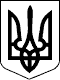 МІНІСТЕРСТВО ОСВІТИ І НАУКИ УКРАЇНИ
МІНІСТЕРСТВО ВНУТРІШНІХ СПРАВ УКРАЇНИМІНІСТЕРСТВО ОСВІТИ І НАУКИ УКРАЇНИ
МІНІСТЕРСТВО ВНУТРІШНІХ СПРАВ УКРАЇНИНАКАЗНАКАЗ20.11.2023  № 1436/94020.11.2023  № 1436/940Зареєстровано в Міністерстві
юстиції України
05 грудня 2023 р.
за № 2117/41173Міністр освіти і науки
України
                                                                                    О. ЛісовийМіністр внутрішніх справ
України      
                                                                                     І. КлименкоЗАТВЕРДЖЕНО
Наказ Міністерства
освіти і науки України,
Міністерства внутрішніх
справ України
20 листопада 2023 року
№ 1436/940Зареєстровано в Міністерстві
юстиції України
05 грудня 2023 р.
за № 2117/41173Генеральний директор
Директорату шкільної освіти
Міністерства освіти і науки
України


                                                                                  І. ХворостянийНачальник
Управління моніторингу
дотримання прав людини
Міністерства внутрішніх справ
України



                                                                                   І. Зелена